DEMANDEIDENTIFICATION DU PARTICIPANTDESCRIPTION DE L’ACTIVITÉPAIEMENT DES FRAIS D’INSCRIPTION : Joindre la preuve d’inscription et de paiementREQUÉRANTSOURCE DE FINANCEMENTGESTIONNAIRE : AutorisationAUTRE AUTORISATION, si requiseAUTORISATION PAR LA DRHCAJ ET CODE D’IMPUTATIONMODE DE TRANSMISSION DE LA DEMANDE DE PARTICIPATION À UNE FORMATION : Privilégiez le courrielREVENUS DE STAGE :Service développement de l’organisation, de l’individu et des talents – enseignement non universitaire (Service DOIT-ENU)Direction des ressources humaines, des communications et des affaires juridiques (DRHCAJ)07-2017Pour être traitée, votre demande doit être complète, c’est-à-dire contenir (prévoir un délai de 10 jours ouvrables) : Le formulaire de demande de participation complété Le formulaire d’inscription (si requis)Particularités : 1re demande de perfectionnement 2e ou plus demande de perfectionnement Formation de formateur En ligne, webinaire  	 visioconférenceParticularités : 1re demande de perfectionnement 2e ou plus demande de perfectionnement Formation de formateur En ligne, webinaire  	 visioconférenceParticularités : 1re demande de perfectionnement 2e ou plus demande de perfectionnement Formation de formateur En ligne, webinaire  	 visioconférence Le plan de cours ou programme de l’activité Organisée par un autre service : Organisée par un autre service : Les signatures requises Autre :Nom :Nom :Prénom :Coordonnées téléphoniques (# de tél. + # de poste) :Coordonnées téléphoniques (# de tél. + # de poste) :Coordonnées téléphoniques (# de tél. + # de poste) :# employé (matricule) :Installation d’origine :		CCLM          INLB          HRR   Titre d’emploi : Titre d’emploi :  1255 Beauregard    	  Autre :      Statut :		Temps complet		Temps partiel 		Liste de rappelStatut :		Temps complet		Temps partiel 		Liste de rappelStatut :		Temps complet		Temps partiel 		Liste de rappel Syndiqué (précisez le syndicat) :      Syndicable/non syndiqué  	 Cadre  	  Autre  Syndiqué (précisez le syndicat) :      Syndicable/non syndiqué  	 Cadre  	  Autre  Syndiqué (précisez le syndicat) :      Syndicable/non syndiqué  	 Cadre  	  Autre Direction :Direction :Sous-service (# 6 chiffres): Titre de l’activité :Titre de l’activité :Date(s) :   Durée :Horaire :       De                  à  Lieu :Quel mécanisme de transfert et/ou de partage des connaissances et/ou des compétences est prévu suite à l’activité? (ex. : retour à l’équipe, coaching, formation de formateur, etc.)Quel mécanisme de transfert et/ou de partage des connaissances et/ou des compétences est prévu suite à l’activité? (ex. : retour à l’équipe, coaching, formation de formateur, etc.)FRAIS DE FORMATION (*Estimation)NombreMontantPrécisions (ex. : partage des frais, covoiturage)	Frais d’inscription :$Précisions (ex. : partage des frais, covoiturage)	Frais de déplacement (Transport et stationnement) :*	$Précisions (ex. : partage des frais, covoiturage)	Repas :*	$Précisions (ex. : partage des frais, covoiturage)	Hébergement (nuitée) :*	$Précisions (ex. : partage des frais, covoiturage)	Autre : (spécifiez) *	$Précisions (ex. : partage des frais, covoiturage)TOTAL :$Précisions (ex. : partage des frais, covoiturage)*Remboursement maximal accordé en respect des circulaires ministérielles, politiques et modalités de remboursement prévues à cet effet.*Remboursement maximal accordé en respect des circulaires ministérielles, politiques et modalités de remboursement prévues à cet effet.*Remboursement maximal accordé en respect des circulaires ministérielles, politiques et modalités de remboursement prévues à cet effet.*Remboursement maximal accordé en respect des circulaires ministérielles, politiques et modalités de remboursement prévues à cet effet.	Paiement par l’employé 	Je demanderai un remboursement et vous ferai parvenir mon compte de dépenses avec ma preuve d’inscription et de paiement 	Paiement par l’employé 	Je demanderai un remboursement et vous ferai parvenir mon compte de dépenses avec ma preuve d’inscription et de paiement 	Paiement par l’employé 	Je demanderai un remboursement et vous ferai parvenir mon compte de dépenses avec ma preuve d’inscription et de paiement 	Paiement par l’employé 	Je demanderai un remboursement et vous ferai parvenir mon compte de dépenses avec ma preuve d’inscription et de paiement 	Paiement par l’employé 	Je demanderai un remboursement et vous ferai parvenir mon compte de dépenses avec ma preuve d’inscription et de paiement 	Paiement par chèque par le CISSSMC à l’organisme avant l’activité (délai minimum de 30 jours)	Paiement par chèque par le CISSSMC à l’organisme avant l’activité (délai minimum de 30 jours)	Paiement par chèque par le CISSSMC à l’organisme avant l’activité (délai minimum de 30 jours)	Paiement par chèque par le CISSSMC à l’organisme avant l’activité (délai minimum de 30 jours)	Paiement par chèque par le CISSSMC à l’organisme avant l’activité (délai minimum de 30 jours)Un chèque au montant de    Un chèque au montant de    Un chèque au montant de    $doit être émisÀ l’ordre de : Adresse complètes :Adresse complètes :Coordonnées téléphoniques :Coordonnées téléphoniques :Coordonnées téléphoniques :Signature :Date :	Prévue au plan de développement des ressources humaines (PDRH)	Prévue au plan de développement des ressources humaines (PDRH)	Prévue au plan de développement des ressources humaines (PDRH)	Prévue au plan de développement des ressources humaines (PDRH)	Priorisée dans l’enveloppe budgétaire dédiée au perfectionnement  *S’assurer du respect des modalités prévues	Priorisée dans l’enveloppe budgétaire dédiée au perfectionnement  *S’assurer du respect des modalités prévues	Priorisée dans l’enveloppe budgétaire dédiée au perfectionnement  *S’assurer du respect des modalités prévues	Priorisée dans l’enveloppe budgétaire dédiée au perfectionnement  *S’assurer du respect des modalités prévues	 APTS     CSN 2      CSN 3     FIQ       Cadre     Autre (précisez) :	 APTS     CSN 2      CSN 3     FIQ       Cadre     Autre (précisez) :	Budget du service	Budget du service	Budget du service	Budget du service	Revenus de stage **   	(voir démarche spécifique au bas du présent formulaire)	Revenus de stage **   	(voir démarche spécifique au bas du présent formulaire)	Revenus de stage **   	(voir démarche spécifique au bas du présent formulaire)	Revenus de stage **   	(voir démarche spécifique au bas du présent formulaire)	Autre source de financement (précisez) :Autre précision (ex. : partage de coûts entre plusieurs budgets ou avec l’employé) :Autre précision (ex. : partage de coûts entre plusieurs budgets ou avec l’employé) :Autre précision (ex. : partage de coûts entre plusieurs budgets ou avec l’employé) :Lors de l’activité, l’employé est : (cochez toutes les situations applicables)Lors de l’activité, l’employé est : (cochez toutes les situations applicables)Lors de l’activité, l’employé est : (cochez toutes les situations applicables)Lors de l’activité, l’employé est : (cochez toutes les situations applicables)1 -  Prévu au travailou  En congé2 -  Remplacéou  Non remplacé3 -  Rémunéréou  Non rémunéré4 -En formation en dehors des heures régulières de travail :  	  Oui       ou	   Non En formation en dehors des heures régulières de travail :  	  Oui       ou	   Non En formation en dehors des heures régulières de travail :  	  Oui       ou	   Non La demande est :		Acceptée		RefuséeLa demande est :		Acceptée		RefuséePrécision lors de refus:Précision lors de refus:Nom (en lettres moulées) :Signature :Coordonnées téléphoniques complètes :Date :Nom (en lettres moulées) :Signature :Coordonnées téléphoniques complètes :Date :Sous-service :Nature :Envoyé à la DRF le :Nom (en lettres moulées) :Nom (en lettres moulées) :Signature :** Veuillez faire parvenir vos documents à la Direction de l’enseignement et des affaires universitaires.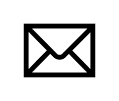 